

Saksliste – storgruppemøte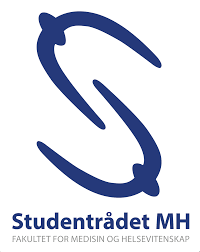 Dato: 17. september 2023 kl. 10.45-12.30Sted: Quality Hotel PrinsenInnkalte: Fredrik Neumann (FTV), Sander Tobias Jarnæs (FTV), Maria Louise Høigaard (FTV), Sander Hansen Hoff (FTV), Erlend Flo Lenz (SPV Medisin), Magnus Sakshaug (ITV IHG), André Vårvik (ITV IHG), Amanda Berg (ITV IHA), Amy Bergset (ITV IHA), Anne Maren Schistad Aarvik (ITV IKOM), Jakob Dingstad Bergem (ITV INB), Victoria Søilen Storebø (ITV INB), Tuva Lengard Berthelsen (ITV ISM), Martine Gottberg Stenbock (ITV ISM), Gunhild Larsen (ITV ISB), Martine Fredriksen Karlsen (ITV IPH), Anders Lie Hagen (NTNU-styret)
Møteleder: Maria Louise Høigaard (FTV)Referent: Sander Hansen Hoff (FTV)
VelkommenKl. 10.45-11.00Godkjenning av innkalling og referatSaker til eventueltInnsjekk33/23 Plattformer ved Studenttinget NTNU v/ Anders (NTNU-styret)Kl. 11.00 – 11.20Orienteringssak og diskusjonssak Denne høsten skal Studenttinget vedta to nye politiske plattformer. Dette betyr at Studenttinget skal vedta hva NTNU sine studenter skal mene om flere viktige aspekter om hva det vil si å være student på NTNU. De to plattformene som skal behandles er læringsmiljøpolitisk plattform og utdanningspolitisk plattform. Disse plattformene handler om både den utdanningen du får som student ved NTNU, men også det som påvirker både studiehverdagen og studentlivet ditt, ved såkalt læringsmiljø. Dette er to viktige politiske dokumenter som sier noe om hva studentenes høyeste politiske organ skal mene når vi jobber opp mot NTNU for å gjøre din studenthverdag bedre.Forslag til plattformer kan leses i sin helhet her. I møtet orienterer Anders om deler av plattformene, blant annet det som kan være av spesiell interesse for studentene på MH. Det er mulig å komme med innspill, enten under selve møtet eller i etterkant.34/23 Oppdatering fra Gjøvik v/ Magnus og André (ITV IHG) Kl. 11.20 – 11.30OrienteringssakNytt arbeidsutvalg for Studentparlamentet (SP) i Gjøvik er i gang! ITV IHG v/ André og Magnus forteller om SP i Gjøvik og et eksempel på en sak som arbeides med i SP Gjøvik/eller eget institutt. ITV IHG sitter i SP i Gjøvik som gir dem en mulighet til lokal medvirkning. Dette skiller seg fra ITVene i Trondheim. 35/23 Oppdatering fra Ålesund v/ Amy og Amanda (ITV IHA) Kl. 11.30 – 11.40OrienteringssakNytt arbeidsutvalg for SP i Ålesund er også i gang! ITV IHA v/ Amy og Amanda forteller om SP i Ålesund og et eksempel på en sak som arbeides med i SP Ålesund/eller eget institutt. ITV IHA sitter i SP i Ålesund som gir dem en mulighet til lokal medvirkning. Dette skiller seg fra ITVene i Trondheim.36/23 Oversikt over alle KTVer på MH-fakultetet v/FTVene Kl. 11.40 – 11.45OrienteringssakFTVene ønsker å få en oversikt over alle KTVer på MH for studieåret 2023/2024. KTVene utgjør en viktig del av studentdemokratiet og er de som har den nærmeste kontakten til studentene på fakultetet vårt. Vi er avhengig av å ha et godt samarbeid i alle ledd i studentdemokratiet. 

Pause fra kl 11.45-11.55 
37/23 Oppnevning av student til studieprogramråd  Kl. 11.55 – 12.05OrienteringssakStudentrådet MH har fra høsten 2023 mandat for oppnevning av studenter til studieprogramråd (SPR). Det er vedlagt nye rutiner for oppnevning av studenter til SPR. Det bes gjennomleses til møtet. Hvert studieprogram har et studieprogramråd der det skal sitte studentrepresentanter. Alle ITVer skal få i oppgave å formidle ut til sine KTVer om oppnevning av studenter til SPR. På denne måten sikrer vi at det er studentrepresentanter i alle SPR. 38/23 Forespørsel om Studentrepresentantskap i vurderingskomité fra SUU v/ Sander J (FTV)   Kl. 12.05 – 12.10OrienteringssakSander J (FTV) sitter som fast representant i Samarbeidsutvalget for Utdanning (SUU). SUU ønsker å komme med en forespørsel om studentrepresentantskap i vurderingskomiteen for utdanningsmidler fra Helse Midt-Norge for 2024. Studentrepresentantskapet skal vurdere studentmedvirkning i prosjektene som søker midler.Vurderingskomiteen vil foreta et møte i uke 1-2, og vurderingskomiteens innstilling vil bli presentert på SUUs januarmøte.Studentrepresentanten vil kunne få attest for deltakelsen. 39/23 Forespørsel om kultur og samisk kulturforståelse i utdanningene v/ Sander J (FTV) Kl. 12.10 – 12.15SUU ønsker å få informasjon angående om studentene blir undervist i kultur, herunder spesielt samiske forhold og kultur. SUU / Helse Midt-Norge vil invitere utdanningsinstitusjonene til å redegjøre for dette, men det er ønskelig fra FTV-gruppa om direkte tilbakemelding fra Studentrådet MH.Eventuelt og møtekritikk Kl. 12.15 – 12.30Forhåndsmeldt sak fra ITV ISM. Saken dreier seg om praksis og vil presenteres nærmere under studentrådsmøtet.